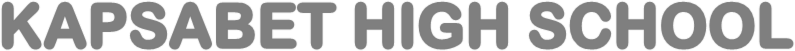 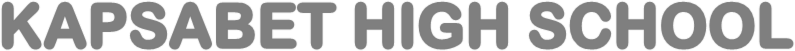 KIDATO CHA NNE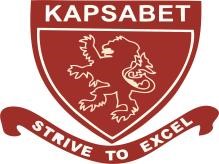 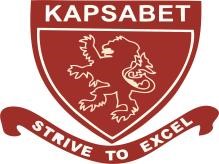 102/1KARATASI YA KWANZAMEI 2022MUDA:  SAA 1 ¾Jina :…………………………………………………………Nambari Yako :…………………………..Kidato :……………………………….Tarehe:…………………Sahihi:………………………………..MAAGIZOAndika insha mbili.Insha ya kwanza ni ya lazima.Chagua insha nyingine moja kati ya hizo tatu zilizobakiaKila insha isipungue maneno 400Kila insha ina alama 20Mhariri wa jarida la shule yako ameamua kuchapisha habari kukuhusu.Andika tawasifu juu ya maisha yako tangu utotoni utakayomkabidhi mhariri huyo.Pendekeza njia za kukabiliana na ongezeko la visa vya utovu wa maadili miongoni mwa vijana katika jamii.Andika kisa kinachooana na methali``mchelea mwana kulia hulia mwenyewe’’Andika insha itakayokamilika kwa maneno haya.Mshtakiwa alimwangalia hakimu kwa macho ya huruma,kisha akamwangalia mkewe na wanawe akatamani kuwaomba msamaha lakini hukumu ilikuwa imetolewa. 